Сценарий праздника«Я в гости к Пушкину спешу»,посвященный  творчеству А. С. ПушкинаВ зале все напоминает о великом поэте: его портреты, его книги.Звучит фортепианная музыка.  По ходу сценария на экране появляются кадры из сказок А.С.ПушкинаВ зал, держа в руках зажженные свечи, входят ведущие.Звучит музыка из опер по сказкам А.С.Пушкина (фоном) 1. Мы Пушкину наш праздник посвятим,Наполнив зал чудесными стихами.О Пушкине сегодня говоримПоэзии волшебными словами.2. Мой Пушкин!Ты мне дорог с малых лет,Твои стихи я слышу с колыбели.Я сказками волшебными согрет,Что музыкой в душе моей звенели.3. Мне сладок слог твой,Наслаждаюсь яТаким божественным прекраснейшим звучаньем.Читаю с упоением тебяИ предаюсь различным состояньям.4. Мой Пушкин!Преклоняюсь пред тобой,Перед твоим талантом безупречным.К тебе пылаю нежной, неземнойЛюбовью безграничной, бесконечной.           Музыка нарастает с новой силой 1. Огонь свечи озарил портрет,Твое лицо мы видим, поэт.Твои сказки  всегда к себе манятОни учат и взрослых, и ребят.2. К нам из сказки приходит Салтан,Лебедь к нам уж плывет по волнам,Озорной рассмешит нас Балда,В море рыбка уйдет навсегда.Ведущий. Был на Руси поэт. Любила и ласкала 
Русь благодарная питомца своего. 
И слава шумная цветами украшала 
Чело открытое его. 
Ведущий. Ребята, вы, наверное догадались, кому посвящены эти стихи? (Ответы детей).  Конечно же, сегодня наша речь пойдёт об этом замечательном русском поэте. (Портрет на слайде)  Мы с вами поговорим о том, когда жил и кем был Александр Сергеевич Пушкин.  А кто из вас, ребята, знает, в каком году Пушкин родился (в 1799 г.)  А сейчас какой год?  Если бы он был жив, то ему исполнилось бы 217 лет. Люди могут жить по 215 лет? (Нет)  А вот стихи живут. Почему?(Ответы детей)  Да, Пушкин писал такие стихи , повести, сказки, поэмы, каких до него никто не умел писать. Всё, что выходила из-под его пера, было необычно, ново, талантливо. 
Ведущий. 6 июня 1799 года в Москве появился на свет маленький Саша Пушкин. Его милые детские глаза блестели удивительно умные, не по детски серьёзные, широко раскрытые голубые глаза, у него были чуть припухлые губы, светлые пушистые волосы. (На слайде портрет маленького Пушкина.) Он был такой же как вы: немного нескладный и живой, порывистый, вспыльчивый, дерзкий, немного замкнутый. Он так же любил играть, гулять и слушать сказки, стихи, музыку. Его родители - Сергей Львович и Надежда Осиповна были очень грамотными, образованными людьми и старались дать хорошее образование и своим детям. У Александра Пушкина была ещё старшая сестра и младший брат. В доме у Пушкиных всегда собиралось много гостей: это были знаменитые писатели, поэты, историки. Саша Пушкин жадно вслушивался в их пылкие речи, забывшись где-нибудь в уголке, чтобы никому не мешать. 
Любил маленький Пушкин бродить по тенистым дорожкам Московских садов и парков..
И часто я украдкой бегал 
В великолепный мрак чужого сада 
Под свод искусственных порфирных скал... 
Любил я светлых вод и листьев шум 
И белые в тени деревьев кумиры, 
И в ликах их печаль подвижных дум 
Все мраморные циркули и лиры.(На слайде пейзаж парка) 
Ведущий.Когда Саша научился читать, очень он любил находиться в кабинете отца, где было очень много книг. Выждав момент, когда родители уезжали, Пушкин проникал в кабинет, забирался в огромное отцовское кресло и при свете свечи читал. Он не видел и не слышал ничего вокруг, только книги. 
Укрывшись в кабинет 
Один я не скучаю 
И часто целый свет 
С восторгом забываю.
Ведущий.Хотя родители Пушкина и старались дать сыну хорошее воспитание и образование, больше всего с ним занималась его бабушка-Мария Алексеевна Ганнибал. И ещё одна женщина подарила Пушкину всю свою любовь, заботу, нежность, ласку. Этой женщиной была его няня. 
Как её звали, ребята?(Арина Родионовна) (На слайде портрет няни) 
Да, ласково, поэт даже назвал её "мамушкой": 
Ах! умолчу ль о мамушке моей 
О прелести таинственных ночей, 
Когда в чепце, в старинном одеяльце 
Она, духов молитвой уклоня 
С усердием перекрестит меня 
И шёпотом рассказывать мне станет 
О мертвецах, о подвигах Бовы... 
От ужаса не шелохнувшись бывало, 
Едва дыша, прижмусь под одеяло, 
Не чувствуя ни ног, ни головы... 
Ведущий.Да, эта простая русская женщина очень любила маленького Сашу. Она знала очень много сказок, песен. А поговорки, пословицы, присказки не сходили у ней с языка. И всё это она передала поэту. Удивительно, но эту безграмотную и вместе с тем необыкновенно талантливую рассказчицу, простую и сердечную русскую крестьянку и молодого поэта соединяло истинное сердечное чувство. С детских лет он хранил память о её рассказах и напевах, он помнил и о том, как умела она утешить все его детские обиды. 
Уже будучи взрослым, где бы ни был Пушкин, он всегда вспоминал о своей милой доброй Арине Родионовне и приезжая к ней, читал ей его написанные новые стихи, поэмы, сказки и она была очень внимательным слушателем. Ведь недаром Пушкин назвал её "единственной подругой, с которой не скучно". Сколько добрых и нежных слов посвятил А.С. Пушкин Арине Родионовне в своих стихотворениях. Вот так, часто засиживались они вдвоём в  тихие летние и осенние дни, не скучно им было и в длинные зимние вечера. Давайте представим один из этих вечеров. За окном темно, завывает вьюга, а в комнате потрескивают дрова в камине, горит свеча, за столом сидят два человека: Пушкин и его няня. У неё в руках спицы, она вяжет и плавным певучим голосом что-то рассказывает, Пушкин с пером, чернильницей и бумагой внимательно слушает и записывает.  Да, очень близким человеком была для Пушкина его няня, Арина Родионовна. Как я уже говорил, она была первым слушателем его стихов. Поэтический дар Пушкина пробудился рано. Писал он ещё в детстве, но особенно ярко это стало заметно во время его учёбы в специальной школе для мальчиков -в лицее, куда был определён 12-летний Пушкин. 
В те дни, в таинственных долинах 
Весной, при кликах лебединых 
Близь вод, сиявших в тишине, 
Являться муза стала мне. 
Моя студенческая келья 
Вдруг озарилась: муза в ней 
Открыла пир младых затей, 
Воспела детские веселья, 
И славу нашей старины, 
И сердца трепетные сны. 
Ведущий. А стихи Пушкин писал самые разные, всё было предметом его поэзии. Он отзывался на всё, откликался на всё. Жадно мы читаем его стихи о родной природе, посвящённые чёрному морю, торжественным горам Кавказа, печальным степям Молдавии, с гордостью повторяем стихи о Москве и Петербурге, нам дорога  в Пушкине его любовь к русской истории, к богатырским подвигам народа. Мы как бы становимся участниками этих событий. Много стихотворений он посвятил своим друзьям.(Соответствующие слайды)  
Ведущий.  Очень любил Пушкин и простой русский народ. Как мы с вами уже говорили, очень любил он свою няню - простую русскую крестьянку. Живя в деревне поэт постоянно общался с крестьянами, дворовыми и крепостными, знакомился с богомольцами, бродягами, певцами. Его часто видели то запросто беседующим со встречным мужиком, то одетого в простую русскую рубашку среди народной толпы. Сядет наземь, соберет к себе нищих, слепцов, они ему песни поют, стихи рассказывают. Много стихотворений посвятил А.С.Пушкин простым русским людям: крестьянам, ямщикам и просто деревенским мальчишкам. Ведущий. На одном из московских балов Пушкин познакомился с Натальей Гончаровой. Она считалась самой красивой в Москве. Поэт полюбил эту юную прекрасную девушку, и вскоре она стала его женой. В Москве говорили, что первый поэт России женился на первой русской красавице. Поэт восхищался и боготворил свою избранницу. Он так писал о ней: 
Исполнились мои желания. Творец 
Тебя мне ниспослал, тебя, моя Мадонна, 
Чистейшей прелести чистейший образец. 
Ведущий. Пушкин очень любил свою жену. В его семье родилось четверо детей - два мальчика и две девочки: Маша, Саша, Гриша и Наташа. 
Александр Сергеевич Пушкин прожил короткую жизнь, но до сих пор живут его произведения. А что писал Пушкин?(стихи, романы, поэмы, повести, сказки). Конечно же, сказки нам ближе всех. Давайте мы их сейчас вспомним. 
1. Конкурс “Литературная разминка” . Ребята, вам нужно угадать, из какой сказки эти слова.1.     Три девицы под окном,Пряли поздно вечерком.                                      «Сказка о царе Салтане…»2.     «Ах, ты мерзкое стекло,Это врешь ты мне назло».                                       «Сказка о мертвой царевне и о семи богатырях».3.     «Год, другой проходит мирно;Петушок сидит все смирно».                                        «Сказка о золотом петушке».4.     «На пороге сидит его старуха,А пред нею разбитое корыто».                                         « Сказка о рыбаке и рыбке»5.     «Жил-был поп, толоконный лоб».                                          «Сказка о попе и его работнике Балде»6.     «Идет направо – песнь заводит,Налево – сказку говорит».                                           «Поэма «Руслан и Людмила».2. Конкурс “Свет мой зеркальце”Мы продолжаем нашу конкурсную программу. Первый человек из команды подбегает к столу, надевает на голову платок, берет зеркало и говорит: “Свет мой зеркальце скажи, да всю правду доложи”. Потом, кладет зеркало, снимает платок и возвращается к своей команде, передает эстафету следующему участнику. И так вся команда, кто быстрее. Ребята, вам понято задание? (ответы детей) Раз, два, начали. Молодцы ребята! Проходите в зал.3. Конкурс “Лучший знаток сказок Пушкина” - презентация1. Где жили старик со старухой?- У моря.2. Какую птицу приобрёл царь Дадон, чтобы спасаться от врага? – Петушка.3. Кого Балда взял к себе в братья, чтобы обмануть чёрта? – Зайчишку.4. Кто стал мужем Людмилы? – Руслан.5. У кого спрашивала царица о том, кто на свете всех милее? – У зеркальца.6. Какое животное в одной из сказок пело песенки и грызло орешки? – Белочка.7. Какой самый первый предмет потребовала старуха у золотой рыбки? – Корыто.8. С кем Балда соревновался на море? – С чертёнком.9. Какой предмет на лице карла Черномора является самым дорогим и ценным? – Борода.10. Из чего был сделан гроб, в котором семь богатырей похоронили царевну? – Хрусталь.11. Кого убил князь Гвидон, чтобы спасти царевну Лебедь? – Коршуна.12. Какую плату потребовал Балда у попа за выполненную работу? – Три щелчка по лбу.13. Какую просьбу старика не выполнила золотая рыбка? – Чтобы старуха стала владычицей морскою.14. Где богатырь Руслан нашёл волшебный меч? – Под головой.15. К каким силам природы обращался королевич Елисей, когда искал свою невесту? – Месяц, ветер, солнце.16. Откуда появились 33 богатыря в царстве князя Гвидона? – Из моря-океана.17. Что умело делать волшебное зеркальце? – Говорить.18. В каких насекомых превращался князь Гвидон? – В комара, шмеля, муху.19. Чем было опасно румяное яблоко старушки? – Оно отравленное.20. Закончи знаменитую фразу из сказки А.С.Пушкина: «Сказка ложь, да в ней намёк, добрым молодцам…»? – Урок.21. С помощью чего королевич Елисей оживил свою невесту? – Поцелуя.22. Сколько лет жили вместе старик со старухой? – 30 лет и 3 года.4. Конкурс “Скатерть самобранка”Ребята, вам сейчас нужно будет накрыть на стол: первый участник бежит, берет скатерть и стелит ее на стол, возвращается, бежит 2 участник, берет тарелку и ставит на стол, потом 3 участник бежит берет стаканчик, ставит на стол и возвращается, бежит 4 участник берет ложку, кладет на стол и возвращается, 5 участник бежит берет фрукт и кладет его в тарелку и возвращается, 6 участник берет другой фрукт и кладет в тарелку, возвращается и так вся команда. Кто быстрее. Ребята, вам понятно задание? На старт внимание марш.Молодцы! Проходите в зал. Продолжаем наш конкурс.5. Конкурс “Продолжи фразу из сказки” Старый замок в гуще леса.
В этом замке спит.......(принцесса)
Лес дремучий замок прячет.
Принц отважный к замку.......(скачет)
Ясно всем, что дальше будет;
Принц красавицу.........(разбудит)
Злой Кощей совсем не глуп.
Сторожит он старый......(дуб).
На цепи из ста колец
Золотой весит.... (ларец)
Тот ларец стеречь не шутка:
Заяц в нем, а в зайце - ......(утка).
На Кощея утка зла.
В ней яйцо, а в нем - .......(игла).
Кто иглу тайком достанет,
Тот сильней Кощея.......(станет).6. Конкурс "ЧЬИ ВЕЩИ?"Разбитое корыто? (Старуха)Невод? (Старик)Белочка? (Князь Гвидон)Волшебный меч? (Черномор, затем Руслан)Говорящее зеркало? (Злая Царица-мачеха)Золотой петушок? (Царь Дадон)Дубовый лук? (Князь Гвидон)Прялка? (Старуха из "Сказки о рыбаке и рыбке", три девицы из "Сказки о царе Салтане")7.  Кроссворд "Сказка о царе Салтане"1. Кто обещал на весь крещёный мир приготовить пир? (Бабариха)2. Остров на котором поселился царевич? ( Буян)3. Что грызла белка под елью? (орешки)4. В чём добрались до остова царица с сыном? (бочка)5. Как звали человека, превращавшегося в комара? ( Гвидон)6. Звание Гвидона? (князь)Вот и подошел к концу наш конкурс по сказкам А.С. Пушкина.Ребята, пока наше жюри подводит итоги нашего конкурса.Ребята, мы благодарим вас за участие в нашем конкурсе, за то что вы показали хорошее знание сказок А.С. Пушкина. Я уверена, что вам ещё не раз захочется перелистать великолепные страницы пушкинских сказок!Ведущий.Читайте Пушкина, читайте
И не живите днем одним
С ним и любите, и мечтайте
И размышляйте вместе с ним.
И светлой дружбой дорожите
Ее, как свет звезды неся,
Как Пушкин, пламенно живите –
Жить нам без Пушкина – нельзя.Старый замок в гуще леса.
В этом замке спит___________________Лес дремучий замок прячет.
Принц отважный к замку________________Ясно всем, что дальше будет;
Принц красавицу__________________Злой Кощей совсем не глуп.
Сторожит он старый_________________На цепи из ста колец
Золотой весит___________________Тот ларец стеречь не шутка:
Заяц в нем, а в зайце - __________________На Кощея утка зла.
В ней яйцо, а в нем - _____________
Кто иглу тайком достанет,
Тот сильней Кощея____________________Старый замок в гуще леса.
В этом замке спит___________________Лес дремучий замок прячет.
Принц отважный к замку________________Ясно всем, что дальше будет;
Принц красавицу__________________Злой Кощей совсем не глуп.
Сторожит он старый_________________На цепи из ста колец
Золотой весит___________________Тот ларец стеречь не шутка:
Заяц в нем, а в зайце - __________________На Кощея утка зла.
В ней яйцо, а в нем - _______________
Кто иглу тайком достанет,
Тот сильней Кощея__________________Кроссворд "Сказка о царе Салтане"1. Кто обещал на весь крещёный мир приготовить пир? 2. Остров на котором поселился царевич? 3. Что грызла белка под елью? 4. В чём добрались до остова царица с сыном? 5. Как звали человека, превращавшегося в комара? 6. Звание или чин Гвидона? 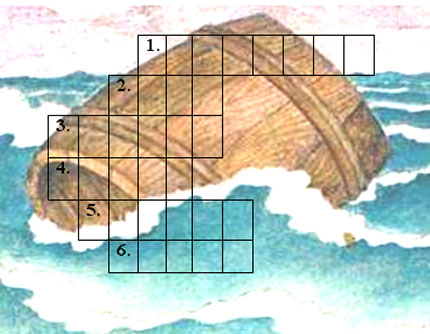 